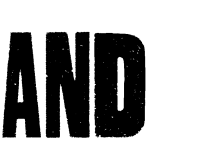 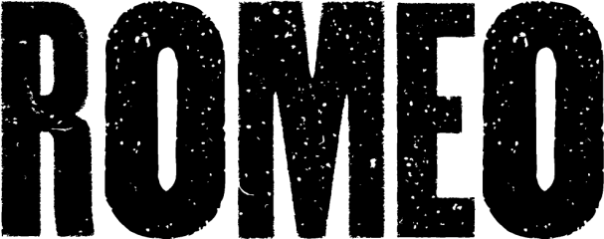 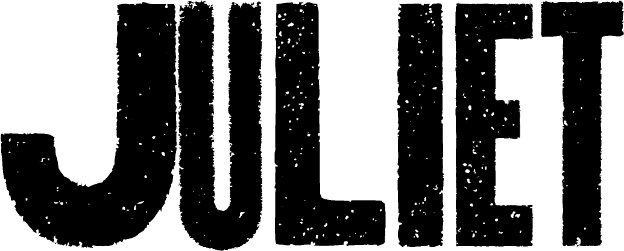 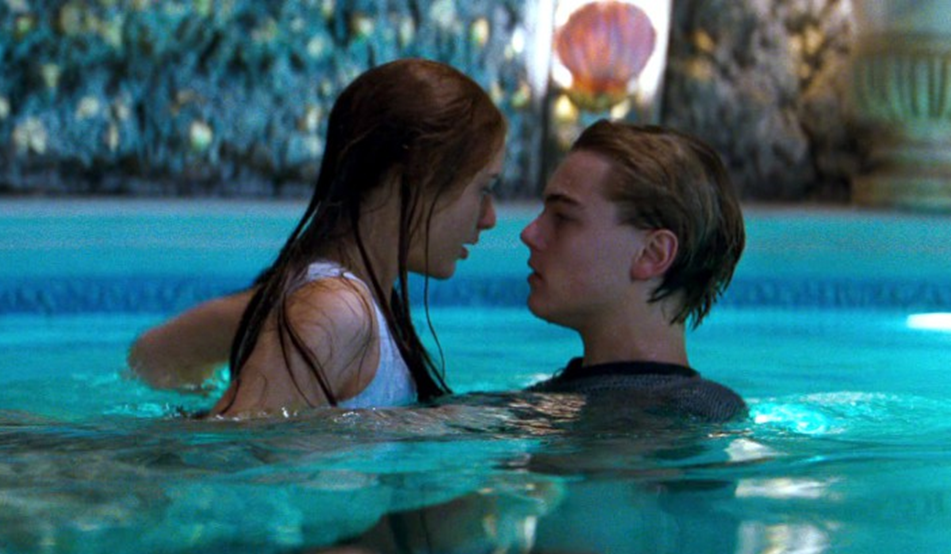 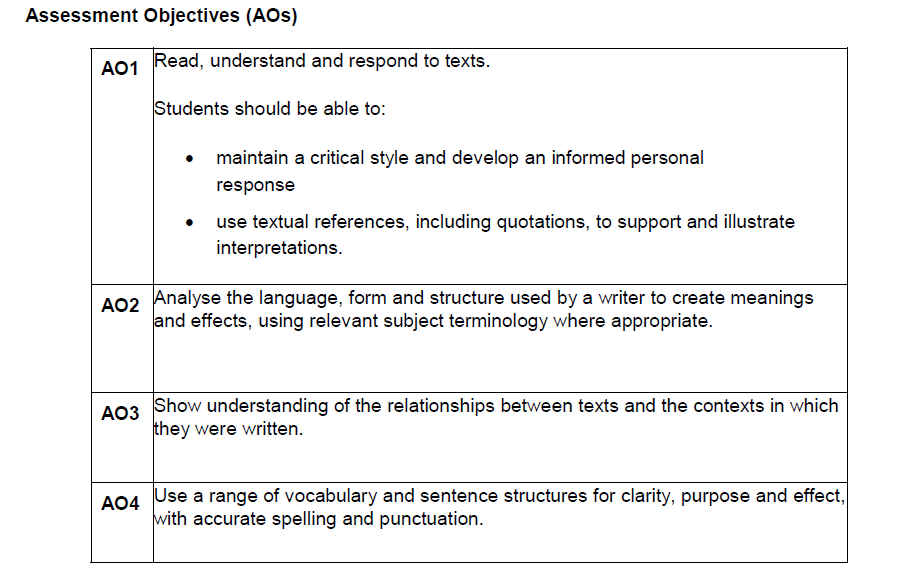 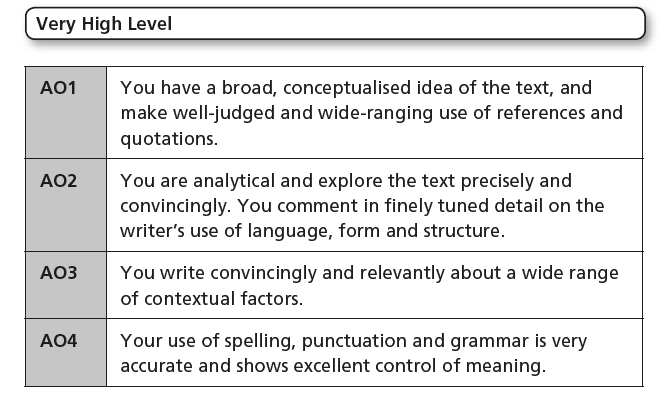 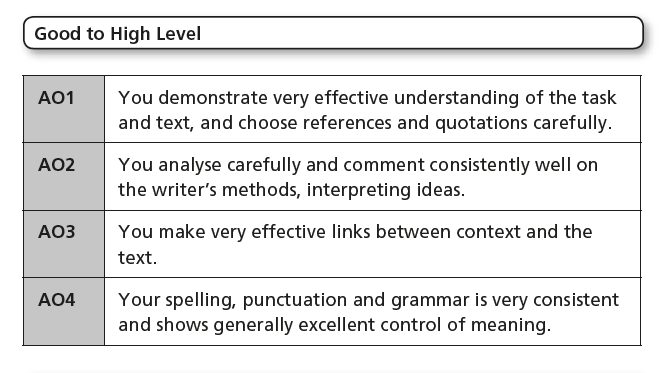 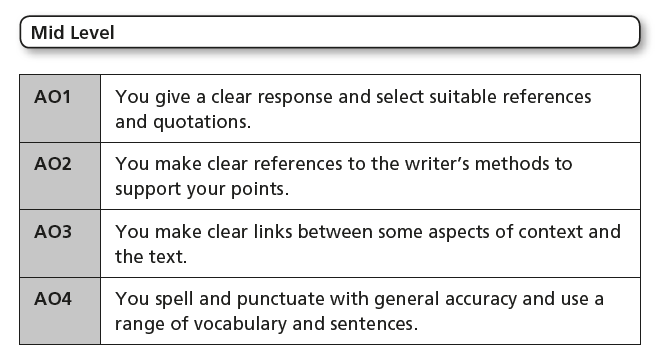 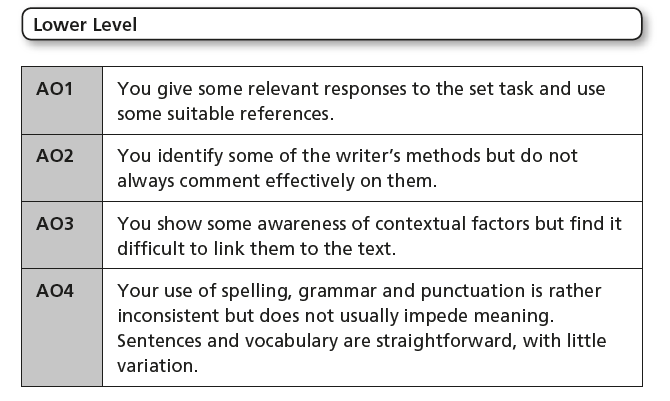 R&J Essay Structure Introductory Paragraph: Give a brief overview of who this character is / what this theme is. Sum up what the extract is about. Introduce any important contextual factors Introduce your main argument – how is this character/theme presented in this extract and in the rest of the play? Back up your idea with one or two quotes. Structural ParagraphN.B. When you refer to other parts of the play for structure, you could talk about how this extract fits into the wider plot of the play e.g. If the extract is the balcony scene and the question is asking you to look at how love is presented, you could contrast Shakespeare’s imagery of love in this scene to other images of love in the play such as death/darkness imagery.What structural feature does Shakespeare use in the extract and how does its use support your main argument?Example/reference from the extract Analyse Add in any context if relevant Connect to a similar structural feature used or a scene from a different part of the play. Include examples and analyse their effect. Link back to your main argument. Language Paragraph What language feature does Shakespeare use in the extract and how does it support your main argument? Example/reference from the extract Analyse effect – zoom in on single-word and if possible, give different interpretations Add in any context if relevant Link back to main argument Language Paragraph – Other parts of the play What language feature does Shakespeare use to present this theme/character in other parts of the play? How does it support your main argument?Example/reference from extract  Analyse effect – zoom in on single-word and if possible, give different interpretations Add in any context if relevant Link back to main argument Language Paragraph 3 – Extract and/or other parts of the playWhat language feature does Shakespeare use to present this theme/character in the extract and/or in other parts of the play? How does it support your main argument? Example/reference from the extract or other parts of the play. Analyse effect – zoom in on single-words and if possible, give different interpretationsAdd in any context if relevant If focused on extract, see if you can connect to other examples from the rest of the playLink back to main argumentQ: How are themes of fate and destiny presented in this extract from Act 5 Scene 3?Write about: How Romeo and Juliet’s fate is presented hereHow the theme of fate has been presented throughout the play 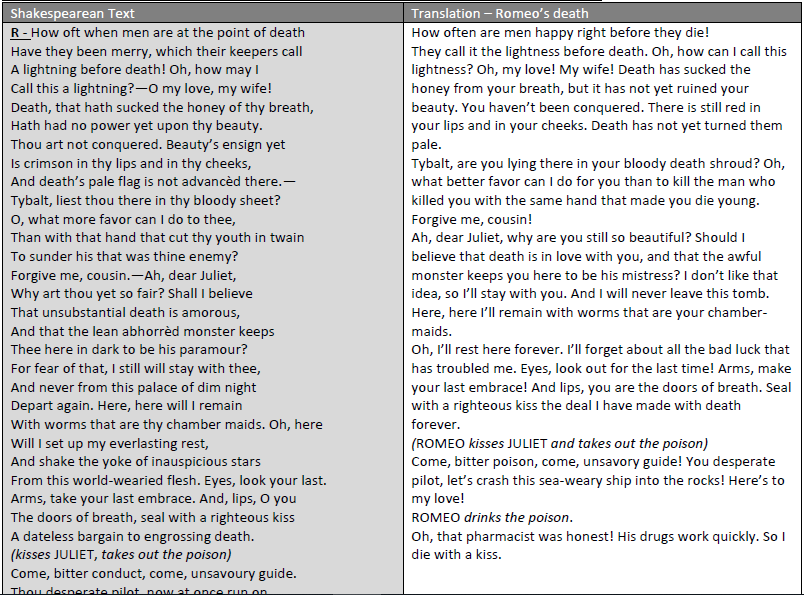 Planning SheetRevision Sheet: Fate and Foreshadowing in Romeo & JulietQ: How is Lord Capulet presented in this extract and how are parent-child relationships presented in the play as a whole?Write about: How Lord Capulet is presented here How parent-child relationships are presented elsewhere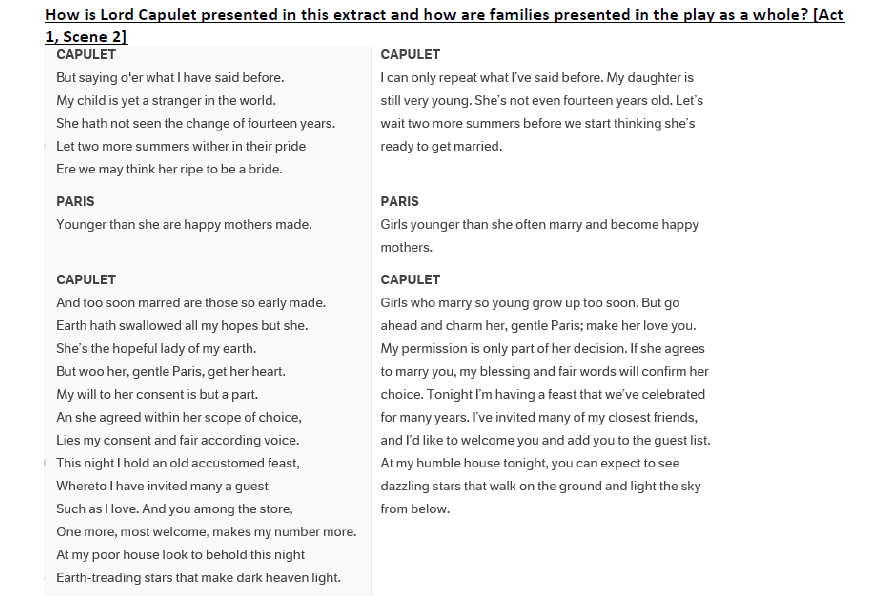 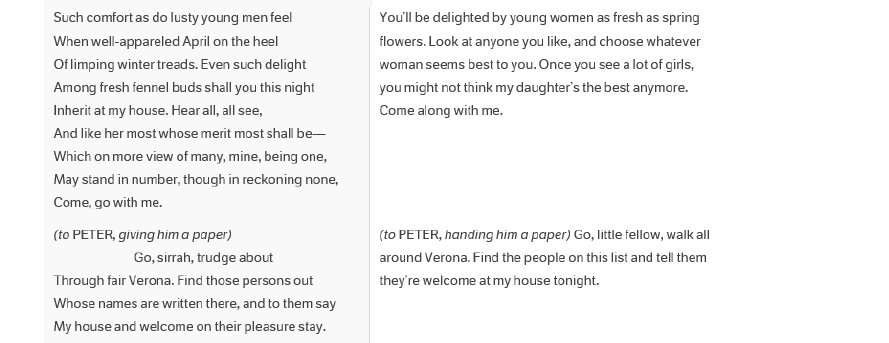 	Planning SheetRevision Sheet: Family Relationships in Romeo & JulietQ: How does this extract present Romeo’s feelings of love and how is the theme of love presented throughout the play?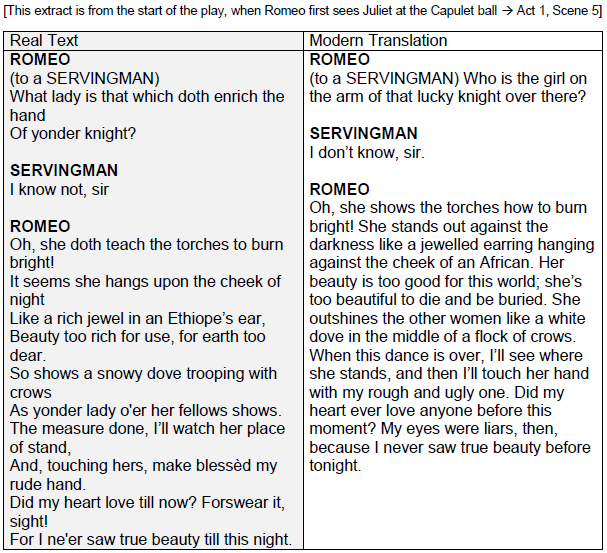 Revision Sheet: Love in Romeo & JulietQ: To what extent does Shakespeare present Romeo as a foolish and naïve character? Who is Romeo as a character? How is Romeo presented in this extract? 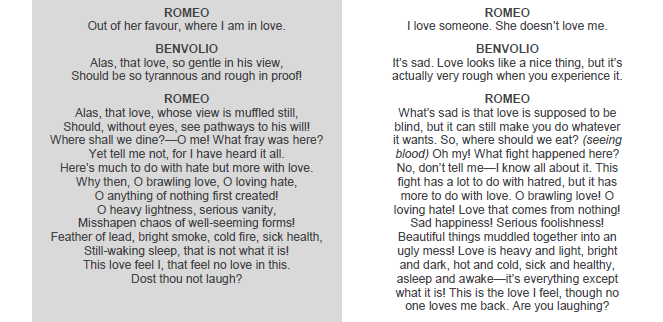 PAGECONTENT2 - 3Mark Scheme4Essay Structure5 - 8Fate and Foreshadowing Extract, Planning Sheet, Revision Sheet6Fate Planning Sheet7-8Fate and Foreshadowing Revision Sheet8 Family Relationships Extract9-10Family Relationships Planning Sheet11-12Family Relationships Revision Sheet13 Love Extract14Love Planning Sheet15-16Love Revision Sheet17Romeo Extract 18Planning Sheet19How is Romeo presented? 20-21Quote GridSECTIONTECHNIQUECONTEXTQUOTEANALYSISStructureLanguageLanguage LanguageTECHNIQESCENEQUOTEOther Technique References to stars Prologue‘star cross’d lovers’ ForeshadowingMetaphor References to stars 5.15.3On learning of Juliet’s ‘death’, Romeo cries ‘I defy you, stars!’ By Juliet’s deathbed, Romeo says ‘O here/ Will I set up my everlasting rest / And shake the yoke of inauspicious stars.’ PersonificationReferences to death1.5Upon seeing Romeo, Juliet remarks  “If he [Romeo] be married, my grave is like to be my wedding bed.”Foreshadowing Simile References to death3.4As Romeo leaves for Mantua, Juliet remarks that he looks  ‘dead in the bottom of a tomb. Either my eyesight fails or thou look’st pale.’ Foreshadowing Imagery Dramatic irony3.1Romeo refuses to fight Tybalt by saying ‘And so, good Capulet, which name I tender/ As dearly as mine own, be satisfied’ Dramatic irony5.1 Balthasar (Romeo’s man) tells Romeo that Juliet’s ‘body sleeps in Capel monument/ And her immortal part with angels live’ Religious imagery Dramatic irony5.3Romeo comments that still in death Juliet has colour ‘Is crimson in thy cheeks /And death’s pale flag is not advanced there.’Metaphor / PersonificationOtherForeshadowing2.3Friar Lawrence talks of how ‘Within this infant rind of this small flower/Poison hath residence and medicine power.’ Metaphor OtherForeshadowing5.1Romeo in Mantua dreams that ‘my lady came and found me dead’ but she ‘breathed such life with kisses in my lips/That I revived and was an Emperor….’ SECTIONTECHNIQUECONTEXTQUOTEANALYSISStructureLanguageLanguage LanguageTECHNIQESCENEQUOTEOther Technique Contrast  - Affectionate Lord Capulet versus Angry Lord Capulet 1.2‘And too soon marred are those so early made/ Earth hath swallowed up all my hopes but she;’ ‘And she agreed, within her choice/Lies my consent and fair-according voice.’ PersonificationRhyming couplet Contrast  - Affectionate Lord Capulet versus Angry Lord Capulet 3.5‘To go with Paris to Saint Peter’s Church, Or I will drag thee on a hurdle thither.’‘An you be not, hang, beg, starve, die in the streets/ For by my soul I’ll ne’er acknowledge thee.’  Violent verb Asyndetic listing Possessive Language 1.2Lord Capulet – ‘Let two more summers wither in their pride/ before we may think her ripe to be a bride’ PersonificationMetaphor Possessive Language 1.3 Lady Capulet – ‘So shall you share all that he doth possess/ By having him, making yourself no less.’ Rhyming coupletsMetaphor  Possessive Language 3.5Lord Capulet – ‘As you’ll be mine, I’ll give you to my friend.’ Caesura Possessive Language 2.3Friar Lawrence refers to Romeo as ‘pupil mine’ and ‘young son.’Sexual language 1.32.5Nurse – ‘go seek happy nights to happy days’ ‘by which your love/must climb a bird’s nest soon when it is dark’ ‘you shall bear the burden soon at night’Metaphor Sexual language Sexual language Angry tone 1.5Lord Capulet to Tybalt ‘You must contrary me!........ You are a princox: go/ be quiet or……I’ll make you quiet’ Enjambment ExclamationAngry tone 5.1Lord Capulet to Juliet ‘How, will she none? Doth she not give us thanks? / Is she not proud? Doth she not count her blest….’ ‘Out, you green sickness carrion! Out you baggage, / You tallow-face!’  Rhetorical questionCaesuraExclamationSECTIONTECHNIQUECONTEXTQUOTEANALYSISStructureLanguageLanguage LanguageTECHNIQESCENEQUOTEOther Technique Rhyming couplets 1.1‘in strong proof of chastity well armed, / From Love’s weak childish bow she lives unharmed’ – Romeo about RosalinePersonfication  Rhyming couplets 1.5‘Did my heart love till now? Forswear it sight! / For I never saw true beauty until this night!’ – Romeo PersonificationRhetorical questionRhyme and sonnet form 1.5Romeo and Juliet’s first exchange together makes up 14 lines before they kiss. Romeo first speaks in rhyme scheme of ABAB and Juliet speaks in rhyme scheme of CBCBReligious imagery 1.5‘If I profane with my unworthiest hand/ This holy shrine, the gentle sinner is this/ My lips, two blushing pilgrims, ready stand’ – Romeo ‘Good pilgrim you do wrong your hand too much’ – Juliet Metaphor Religious imagery 2.2 ‘O speak again, bright angel, for thou art/ As glorious to this night, being o’er my head, / As is a winged messenger of heaven..’ – Romeo‘swear by thy gracious self, / which is the god of my idolatry,’ - JulietSimile Enjambment Metaphor Light imagery 2.2‘But soft, what light through yonder window breaks? / It is the east, and Juliet is the sun’ – Romeo Romeo describes Juliet’s eyes as ‘two of the fairest stars in all of heaven’ and that ‘the brightness of her cheek would shame those stars.’ Juliet uses the image of lightning saying it is ‘too sudden, / too like the lightning, which doth ceases to be.’ Metaphor Rhetorical questionPersonification MetaphorSimile Light imagery 5.3By Juliet’s deathbed, Romeo says ‘O here/ Will I set up my everlasting rest / And shake the yoke of inauspicious stars.’ PersonificationImagery of darkness / death1.5Upon seeing Romeo, Juliet remarks  “If he [Romeo] be married, my grave is like to be my wedding bed.”Foreshadowing SimileImagery of darkness / death2.2‘I have night’s cloak to hide me from their [Capulet] eyes’ - RomeoPersonificationImagery of darkness / death3.5Juliet pretends that it is still dark as she does not want Romeo to leave ‘Wilt thou be gone? It is not yet day:/ It was the nightingale and not the lark’ Caesura Natural imagery Imagery of darkness / death5.3Romeo – ‘Shall I believe/ that unsubstantial death is amorous/ And that the lean abhorred monster keeps / thee here in the dark to be his paramour?’ PersonificationEnjambment Rhetorical QOxymoron1.1‘O brawling love, O loving hate’ ‘O heavy lightness, serious vanity’ ‘Feather of lead, bright smoke, cold fire, sick health’ Natural Imagery 2.2‘My bounty is as boundless as the sea, / My love as deep; the more I give to thee,/ The more I have: for both are infinite’ - JulietCaesura Simile Natural Imagery 5.3‘Sweet flower, with flowers thy bridal bed I strew’ - RomeoSECTIONTECHNIQUECONTEXTQUOTEANALYSISStructureLanguageLanguage LanguageRomeoSCENEQuoteHow does Shakespeare use language/structure? How does it present Romeo? Romeo is romantic 2.2‘Romeo describes Juliet’s eyes as ‘two of the fairest stars in all of heaven’ and that ‘the brightness of her cheek would shame those stars.’ Romeo is fickle 5.1‘Did my heart love till now? Forswear it sight! / For I never saw true beauty until this night!’ Romeo is emotional  5.1Friar – ‘Hold thy desperate hand! Art thou a man? …. Thy tears are womanish’ Romeo is impulsive 5.3On learning of Juliet’s ‘death’, Romeo cries ‘I defy you, stars!’